READINGS FOR THIS WEEK
May 15 SUN: Acts 14:21-27/Ps  145:8-9, 10-11, 12-13/Rv 21:1-5a/Jn 13:31-33a, 34-35May 16 Mon: Acts 14:5-18/Ps 115/Jn 14:21-26May 17 Tues: Acts 14:19-28/Ps 145/Jn 14:27-31aMay 18 Wed: Acts 15:1-6/Ps 122/Jn 15:1-8May 19 Thurs: Acts 15:7-21/Ps 96/Jn 15:9-11May 20 Fri: Acts 15:22-31/Ps 57/Jn 15:12-17May 21 Sat: Acts 16:1-10/Ps 100/Jn 15:18-21May 22 SUN: Acts 15:1-2,22-29/Ps 67//Rv 21:10-14,22-23/Jn 14:23-29BIRTHDAYS      May 15	David Fuller      May 18	Staci VenteicherANNIVERSARY      May 15	Matthew & Sheila RamseyPLEASE PRAY FOR        Liam Morstorf	       John Hawks        Mike Cruise	       Dave Pettinger        Wayne Moore	       Catie Hunter           Phyllis Brokaw	       Doug Hardisty        Ray Reynolds	       LITURGICAL ASSIGNMENTSSUNDAY, May 22—10:30 a.m.          Altar Servers: Konecnes          Lector: Jamie Hogan          EM: Mark Reichenauer	          Sacristan: Will Foley          Ushers: John & Shirley Boswell           Gift Bearers: Lisa Konecne Family          Musician: Marilea          Cantor: Nancy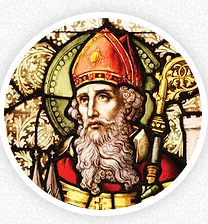 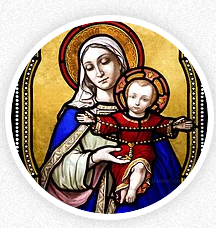 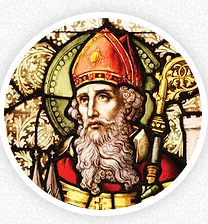 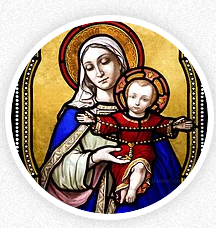 ST. PATRICK, CORNING504 Grove Ave. • Corning, IA  50841Office Phone: . . . . . . . . . . . . . .  .641-322-3363
E-mail: . . . . . . .  . . .  Pat_Corning@yahoo.comWebsite: . . . . . . . . www.stpatrickcorning.comFr. Emmanuel Bassey . . . . . . .  . 818-301-8456Hall Rental: . . . . . . Rosie Bissell 712-621-0942RE . . . . . . . . . . . . .Tamara Haley 641-418-0122Office Manager: . . . . . . . . . . . . . . . . . . . . . . . . . Prayer Chain: Marcella Gearheart: . . . . . . . . . . . . . . . . . . . . . . . . . . . . . . . . . . . . 641-322-3885St. Patrick, Lenox600 W. Michigan • Lenox, IA  50851 Office Phone: . . . . . . . . . . . . . . . 641-333-2565Email: . . . . . . . . .  . .  . . . . stpatl@lenoxia.comWebsite: . . . . . . . . . www.stpatricklenox.comFr. Emmanuel Bassey. . . . . . . . . 818-301-8456Office Manager/Religious Education: . . . . . . . . . . . . . . . . . . . . . . . . . . . . . . . . . . . . Kathy EcklinMinistry of Caring: . . . . . . . . . . . . . . . . . . . . . . . . . . . . . . . . . . . . .  Kathy Ecklin at 641-333-2565. . . . . . . . . . Marilyn Rychnovsky 641-335-2268STEWARDSHIP REPORT       May 1, 2022      	$ 1,204.55ADA amount remaining	$ 6,299.00MASS SCHEDULE(L) Sun., May 15	8:30 a.m. Mass, Denis 					Heim(C) Sun., May 15	10:30 a.m. Mass, People of 		the Parish(L) Sun., May 15	5:30 p.m., Norbert & Helen Fehring(C) Tues., May 17	Noon Mass, (L) Wed., May 18	8:30 a.m. Mass, Delbert 			HeimSt. John I, Pope and Martyr(C) Thur., May 19	Noon, Mass, Fri. May 20	8:30 a.m. John Schmitt	St. Bernardine of Siena, Priest(L) Sun., May 22	8:30 a.m. Mass, Tom 						MatyaSun., May 22	10:30 a.m. Mass, People of 		the Parish(L) Sun., May 22	5:30 p.m. Mass, Bessie 				BubbNEW FOR ALL AGESBy God's goodness and compassion, the doors of His kingdom have been opened to all who have faith, Jew or Gentile.That's the good news Paul and Barnabas proclaim in today's First Reading. With the coming of the Church—the new Jerusalem John sees in today's Second Reading—God is “making all things new.”In His Church, the “old order” of death is passing away and God for all time is making His dwelling with the human race, so that all peoples “will be His people and God Himself will always be with them.” In this the promises made through His prophets are accomplished (see Ezekiel 37:27; Isaiah 25:8; 35:10).The Church is “the kingdom for all ages” that we sing of in today's Psalm. That's why we see the Apostles, under the guidance of the Spirit, ordaining “presbyters” or priests (see 1 Timothy 4:14; Titus 1:5).Anointed priests and bishops will be the Apostles' successors, ensuring that the Church's “dominion endures through all generations” (see Philippians 1:1, note that the New American Bible translates episcopois, the Greek word for bishops, as “overseers”).Until the end of time, the Church will declare to the world God's mighty deeds, blessing His holy name and giving Him thanks, singing of the glories of His kingdom.In His Church, we know ourselves as His “faithful ones,” as those Jesus calls “My little children” in today's Gospel. We live by the new law, the “new commandment” that He gave in His final hours.The love He commands of us is no human love but a supernatural love. We love each other as Jesus loved us in suffering and dying for us. We love in imitation of His love.This kind of love is only made possible by the Spirit poured into our hearts at Baptism (see Romans 5:5), renewed in the sacrifice His priests offer in every Mass.By our love we glorify the Father. And by our love all peoples will know that we are His people, that He is our God.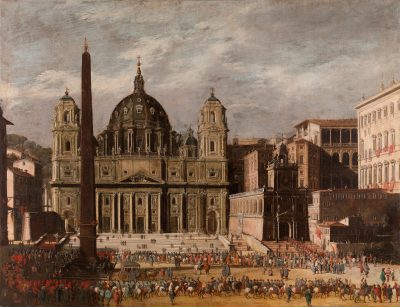 MAY--THE MONTH OF MARYWe encourage all families to pray the rosary daily during the month of May since it is a month dedicated to special devotion to the Blessed Virgin Mary. We will have rosary in the church thirty minutes before all Masses in the special month of May dedicated to the Blessed Virgin Mary. Rosary schedule will be Tuesdays and Thursdays at 11:30 a.m. and Sundays at 10:00 a.m. There is a sign-up sheet in the back of church for people to lead the rosary on these dates.2022 ADAThank you to everyone who has already sent in their Diocesan Appeal Donations. We have $6,299.00 left to reach our goal.PASTORAL COUNCIL MEETINGThere will be Pastoral council meeting this coming Tuesday May 17 at 7:00pm. All council members are encouraged to attend.THANK YOUWe express our unreserved thanks to our former Secretary – Jane Rychnovsky, as she retires from her duty as Secretary. We are grateful to her for the services she rendered to our parish community, and we wish her God’s blessings.While we await a new Secretary, please call Fr. Emmanuel (818-301-8456) or the office line (641-322-3363) for any pastoral concerns.NEW SECRETARY/BOOKKEEPER NEEDEDA new Secretary/Bookkeeper is needed to work on part-time basis in St. Patrick’s Parish, Corning. Interested persons are requested to contact the Parish Administrator through any of the following media:Contact: 818-301-8456Email: ebassey2021@gmail.comHEALING SERVICE AT ST. AMBROSE CATHEDRALOn May 18th, all are invited to attend a healing service at the Cathedral at 7 PM. "Come to me, all you who are weary and burdened, and I will give you rest."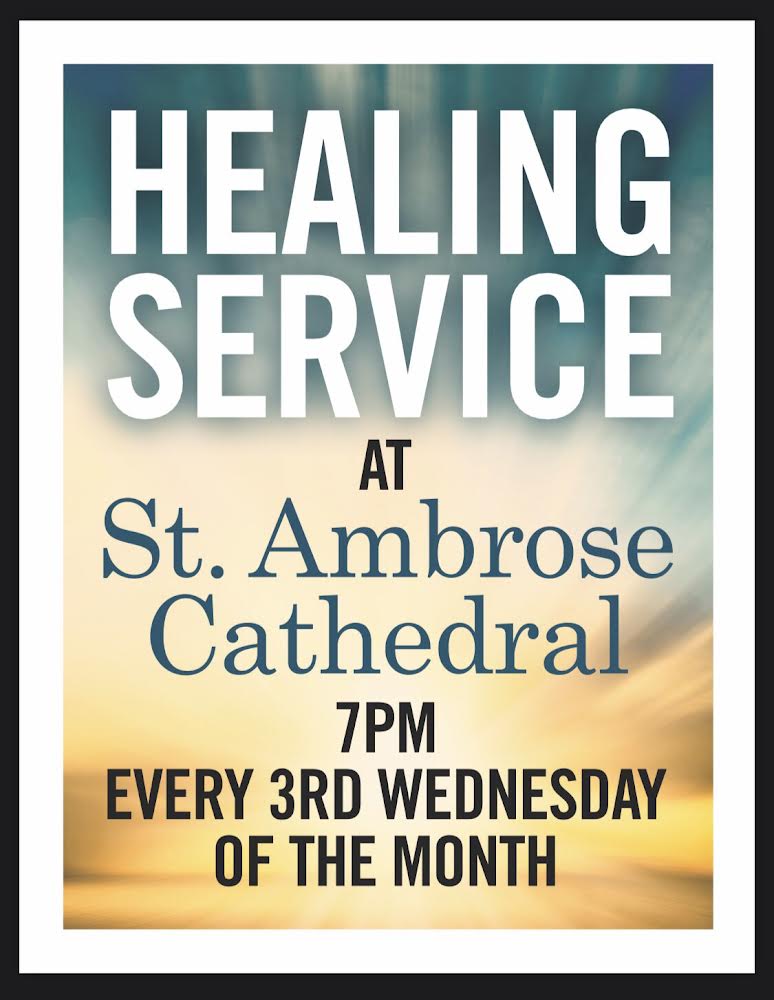 